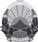 РЕПУБЛИКА СЕВЕРНА МАКЕДОНИЈА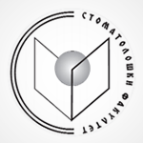 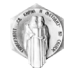 Р.Бр.ИДПоени19554696,50029574793,50039566090,50049564890,50059568085,40069574583,30079586083,00089564480,60099582680,000109582176,000119570573,000129572070,500139582870,000149568167,600